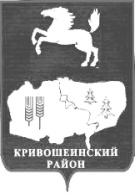 АДМИНИСТРАЦИЯ КРИВОШЕИНСКОГО РАЙОНА ПОСТАНОВЛЕНИЕ      от	16.05.2016г.					  		                     № 156О внесении изменений в постановление Администрации Кривошеинского 
района от 03.06.2015 № 240 В целях реализации положений Федерального закона от 05.04.2013 № 44-ФЗ «О контрактной системе в сфере закупок товаров, работ, услуг для обеспечения государственных и муниципальных нужд», Постановления Администрации Кривошеинского района от 16.03.2015 г. № 89 «Об утверждении Порядка осуществления контроля в сфере закупок органом внутреннего муниципального финансового контроля в Кривошеинском районе»Постановляю: 1. В пункт 3 постановления Администрации Кривошеинского района от 03.06.2015 № 240  «О наделении правом электронной подписи» внести следующие изменения:1.1. дополнить п.п. 3.7 следующего содержания:«3.6. Ведущего специалиста по контролю в сфере закупок – Саяпина Алексея Олеговича с полномочиями:«Орган внутреннего контроля». Роли пользователя «Администратор организации», «Уполномоченный специалист»2.    Настоящее постановление вступает в силу с даты его подписания.3. Настоящее постановление разместить в Сборнике нормативных актов Администрации Кривошеинского района и опубликовать на сайте Администрации Кривошеинского района в информационно-телекоммуникационной  сети «Интернет».4.   Контроль за исполнением настоящего постановления оставляю за собой.Глава Кривошеинского  района                                                                       С.А.Тайлашев(Глава Администрации)Саяпин А.О.ПрокуратураБиблиотека
БухгалтерияСаяпин